Информация о проведении классного часаНеделя Математической грамотности«Математика вокруг нас»25 января 2021 года началась неделя Математической грамотности "Математика вокруг нас". В первый день недели была проведена радио-линейка, прошли классные часы и был оформлен стенд в фойе школы.Название "математика" происходит от греческого слова "матейн" (mathein) - учиться, познавать. Древние греки считали, что понятия "математика" (mathematike) и "наука", "познание" (mathema) - синонимы.Математика – одна из самых древних наук.Классные часы были проведены во всех с 1 по 11 классах. На уроках дети высказывали свое мнение о значении математики, о том что такое математика, послушали о самосском философе, математике Пифагоре, узнали значение чисел, решали математические головоломки и многое другое.Задачи: - показать привлекательность математики, её жизненную необходимость для человека; выявить области применения математических знаний;- развитие способности устанавливать причинно – следственные связи, развитие логического мышления;-коррекция познавательных процессов учащихся (воображения, наблюдательности, памяти);- воспитание познавательной активности, познавательного интереса.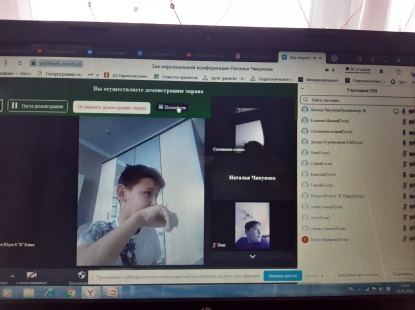 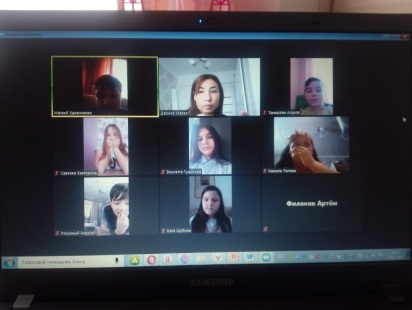 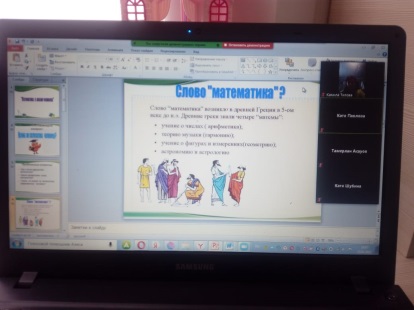 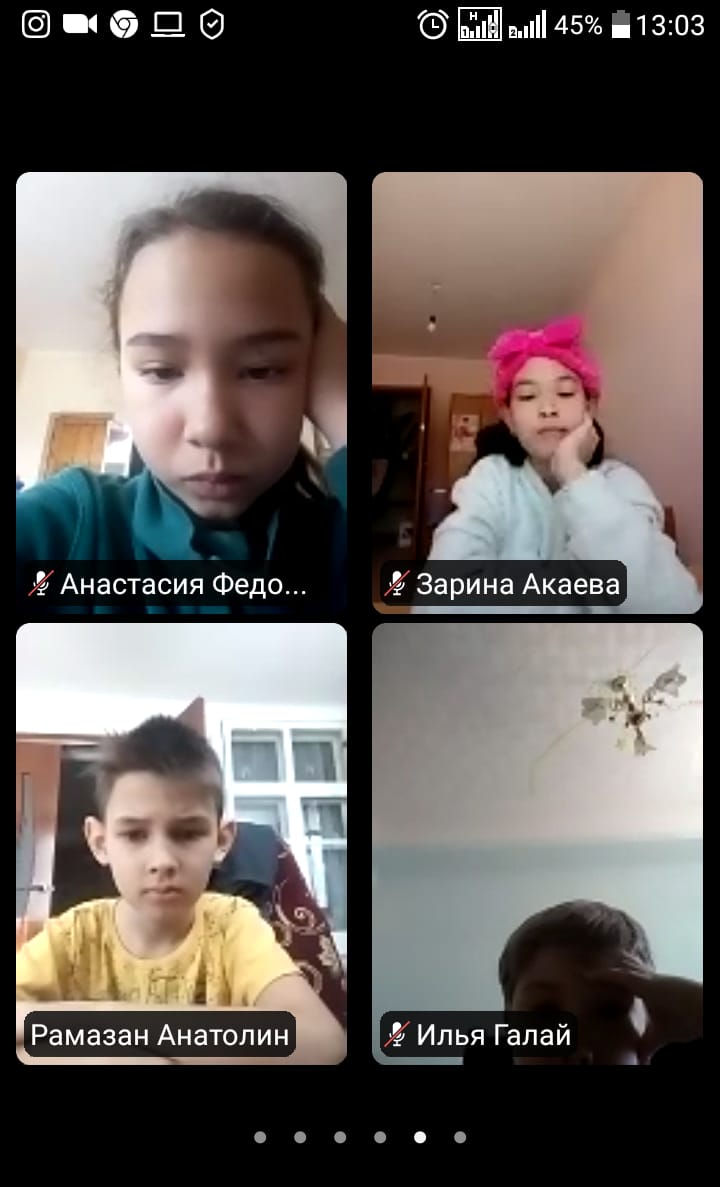 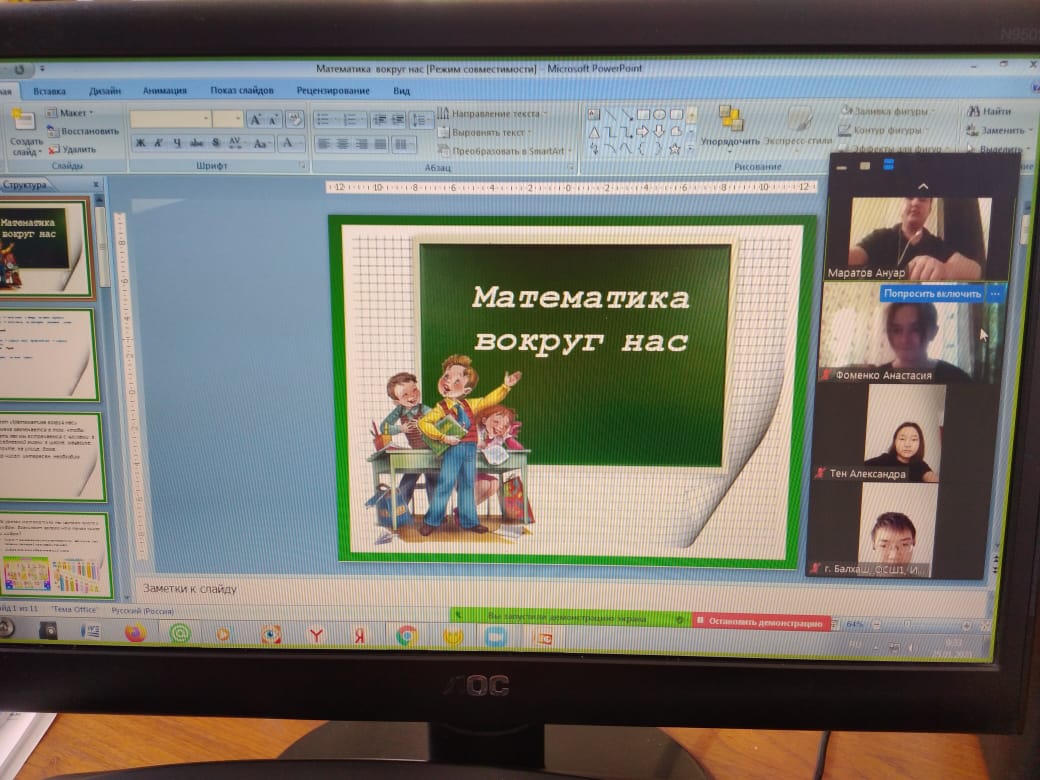 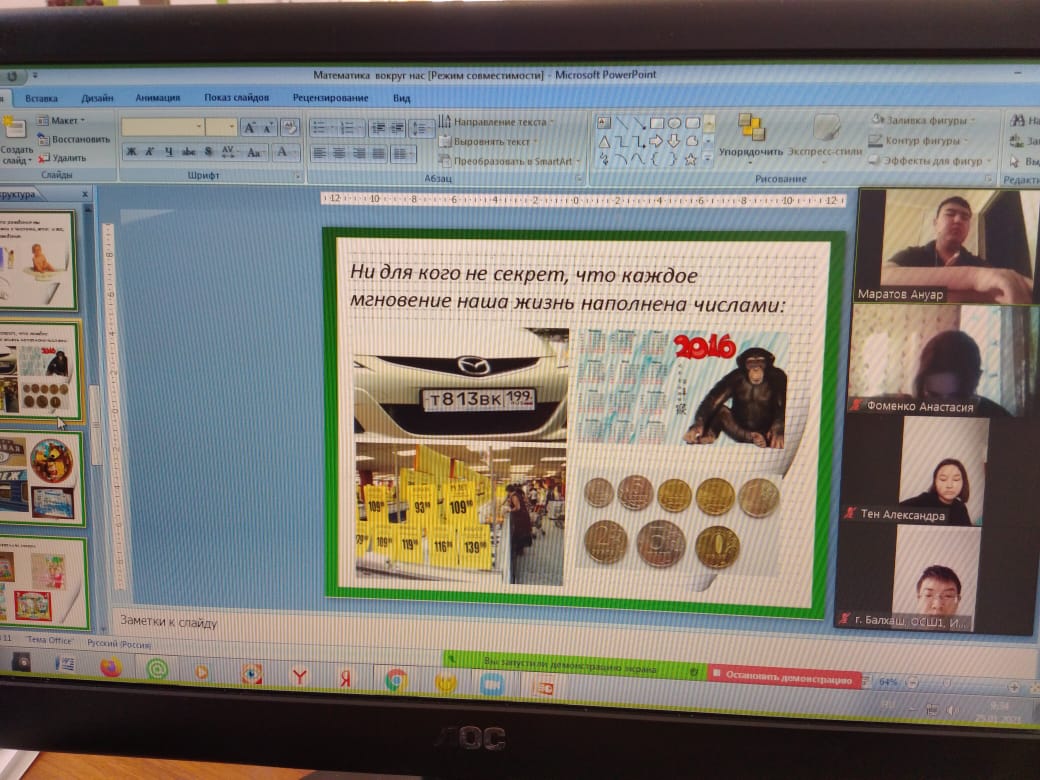 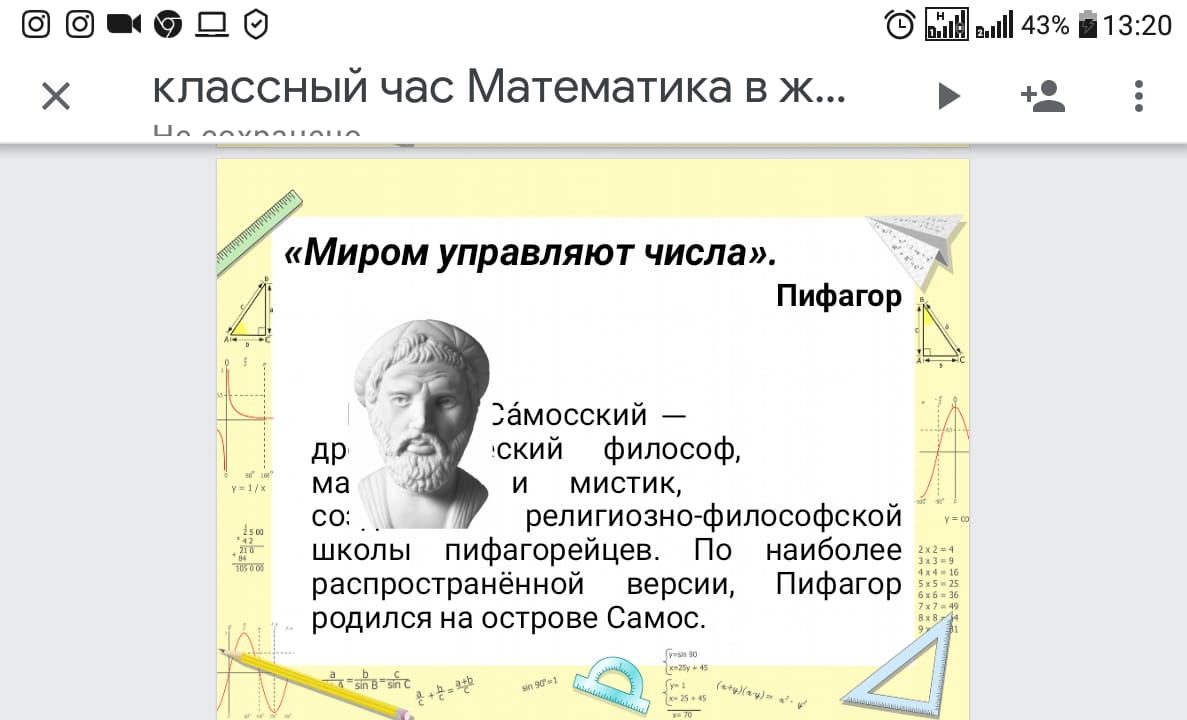 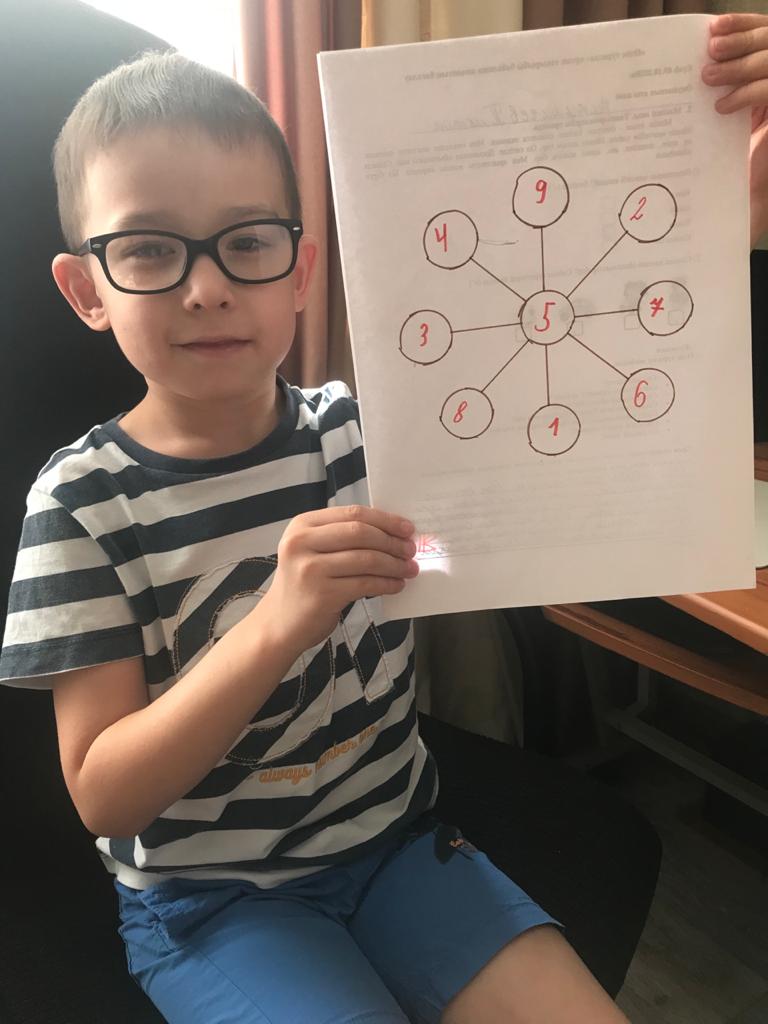 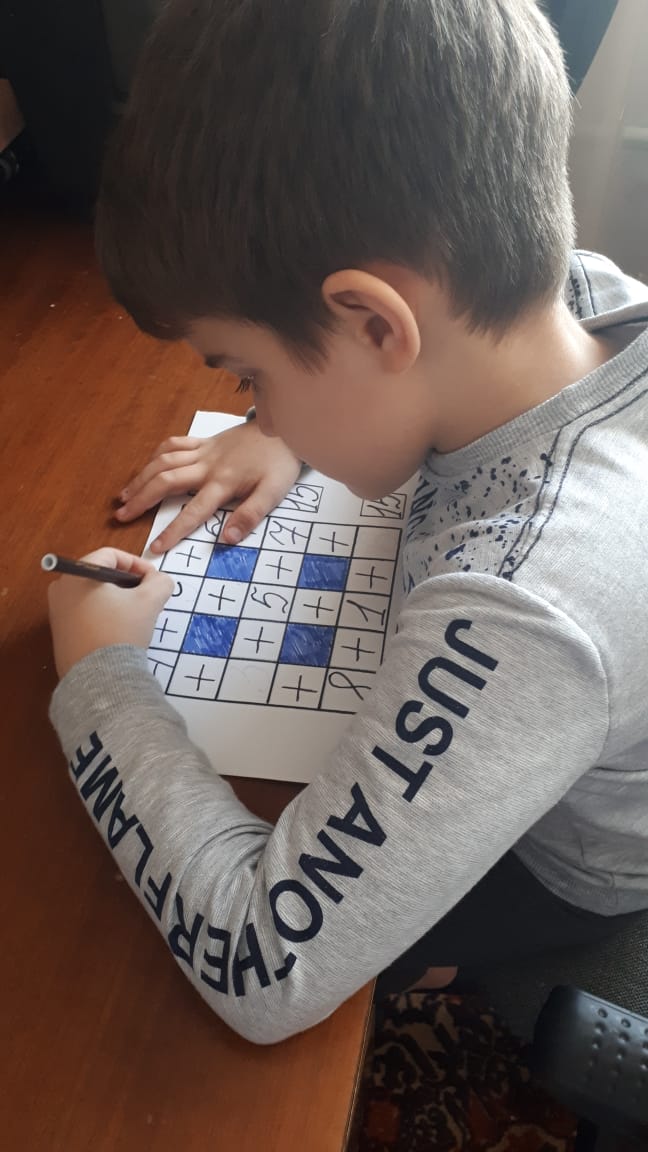 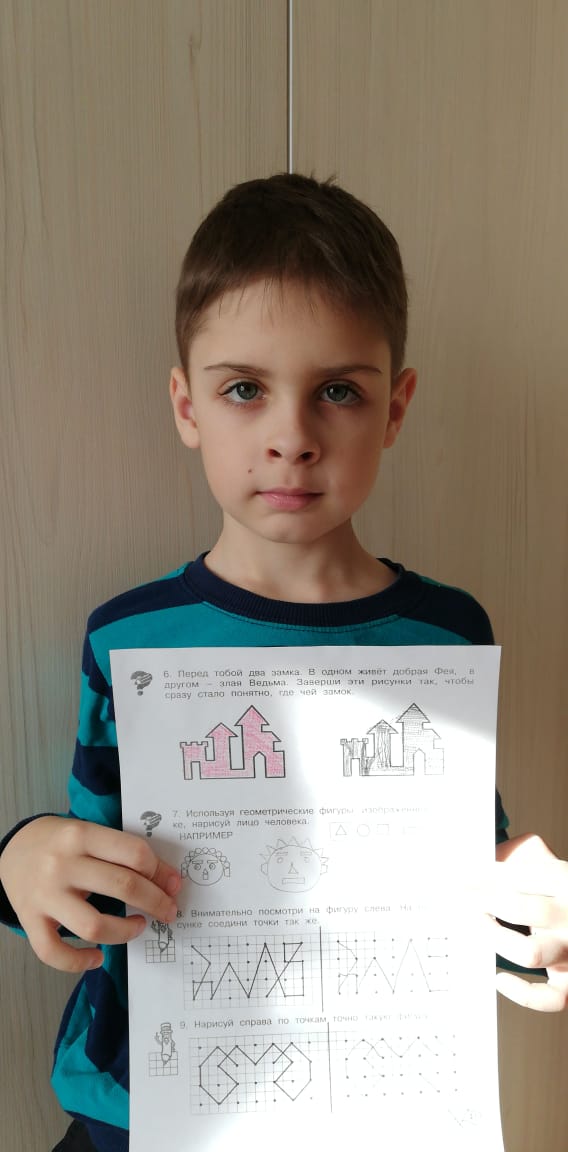 